MRI Safety Screening Questionnaire                       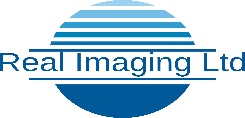 The MRI suite has a very powerful magnetic field that may be hazardous to   those with metallic, electronic, magnetic or mechanical implants or devices. All individuals are required to fill out this form BEFORE entering the MRI Suite. If you answer YES to any question, please ring us on 01482 770190 before your appointmentPlease answer the following questions carefully and explain any marked ‘yes’I confirm that the above information is accurate to the best of my knowledge.I will remove all metal including mobile phones, keys, watches, coins, credit cards, body piercing, jewelry, false teeth, hearing aids etc before entering the MRI suite I acknowledge that Real Imaging Ltd has taken reasonable precautions to screen for potential difficulties and is not liable for any event that might result from incorrect answers to the above and I consent to having the MRI examination done.Name:Date of Birth: Address:Tel No:Please indicate if you have any of the following:YESNOIf yes please explainCardiac Pacemaker, pacing wires or defibrillatorAneurysm clip (metal clips put around blood vessels during surgery)Electrical Stimulator for nerves, bone or brainEar or Eye implants e.g. cochlear implantsImplanted insulin, drug or infusion pumpCoil, stent, catheter or filter in any blood vesselOrthopaedic hardware e.g. artificial joints, metal plates, screwsAny other type of prosthesis or implant?Gun pellets, shrapnel, bullets or metal fragmentsAny surgery or an operation?Have you had an MRI scan before?Are you claustrophobic?Have you ever been a welder, machinist, grinder or worked withmetal without eye protection?Do you suffer from any medical condition that may be relevante.g. (epilepsy, diabetes, asthma)Do you have any tattoos or unremovable body piercings?Do you wear dentures, a dental plate or a brace (not fillings)Do you have any trans-dermal skin patches?(Females only) Are you or could you be pregnant?Please state your weight (kg)Signature:Date:This form has been verified by: (Staff use only)Print Name:	Signature:Date: